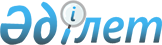 Шектеу іс-шараларын тоқтату және Солтүстік Қазақстан облысы Тайынша ауданы Алабота ауылдық округі әкімінің 2021 жылғы 9 маусымдағы № 13 "Шектеу іс-шараларын белгілеу туралы" шешімінің күші жойылды деп тану туралыСолтүстік Қазақстан облысы Тайынша ауданы Алабота ауылдық округі әкімінің 2021 жылғы 24 қыркүйектегі № 27 шешімі. Қазақстан Республикасының Әділет министрлігінде 2021 жылғы 27 қыркүйекте № 24526 болып тіркелді
      Қазақстан Республикасының "Құқықтық актілер туралы" Заңының 27-бабы, Қазақстан Республикасының "Ветеринария туралы" Заңының 10-1-бабының 8) тармақшасына сәйкес, Тайынша ауданының бас мемлекеттік ветеринариялық-санитариялық инспекторының 2021 жылғы 26 шілдедегі № 15-40/159 ұсынысы негізінде, ШЕШТІМ:
      1. Солтүстік Қазақстан облысы Тайынша ауданы Алабота ауылдық округінің Аққұдық ауылында орналасқан "Племзавод Алабота" жауапкершілігі шектеулі серіктестігінің аумағында құтыру ауруы ошағын жою жөніндегі ветеринариялык іс-шаралар кешенінің аяқталуына байланысты шектеу іс-шаралары тоқтатылсын.
      2. Солтүстік Қазақстан облысы Тайынша ауданы Алабота ауылдық округі әкімінің "Шектеу іс-шараларын белгілеу туралы" 2021 жылғы 9 маусымдағы № 13 (Нормативтік құқықтық актілерді мемлекеттік тіркеу тізілімінде № 23006 тіркелген) шешімінің күші жойылды деп танылсын.
      3. Осы шешімнің орындалуын бақылауды өзіме қалдырамын.
      4. Осы шешім оның алғашқы ресми жарияланған күнінен бастап қолданысқа енгізіледі.
					© 2012. Қазақстан Республикасы Әділет министрлігінің «Қазақстан Республикасының Заңнама және құқықтық ақпарат институты» ШЖҚ РМК
				
      Алабота ауылдық округінің әкімі 

Е. Калиакпаров
